Rondje Misweg: 4,2 km: 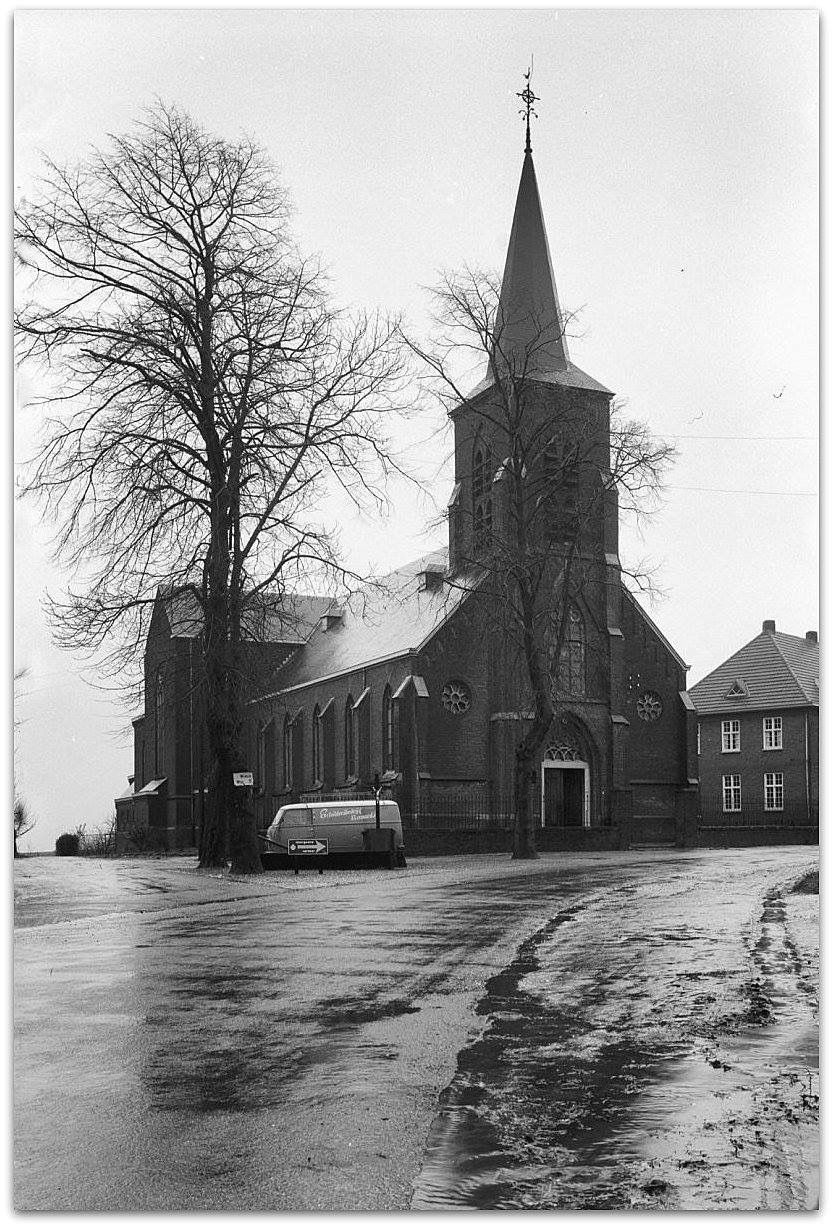 Vanaf Ijssalon Op De Douve loopt u links via de kerkstraat, hier neemt u de 1ste links. Vervolg de Julianastraat, bij de boerderij rechts loopt u links over de Oude Misweg omhoog. Vervolg de Oude Misweg tot aan de zitbank. Hier loopt u rechtsaf. Bij de picknickplek loopt u houdt u links aan over de greyterweg. Bij Avévé (tuincentrum) loopt u links over de Belenweg. Op de kruising loopt u links en negeert u zijstraten. U nadert Gastronomie Smeets. Hier heeft u de mogelijkheid voor een hapje, drankje of ijsje. ©Op pad in BeekdaelenWij zijn niet aansprakelijk voor eventuele schade, en/of verlies van/aan uw eigendommen zoals telefoons e.dLaat een recensie achter op onze website of facebookpagina, zo help je ons samen onze kwaliteit te verbeteren. www.tedoeninbeekdaelen.jouwweb.nlvisitbeekdaelen@outlook.comFacebook : @ Op pad in Beekdaelen / Instagram: @ Oppadinbeekdaelen